.SAILOR STEPS, KICK BALL STEPS TO SIDECROSS ROCK, ¼ TURN, STEP ¾ TURN, SLIDE RIGHT, LEFT KICK BALL CROSS¼ TURN, ¼ TURN TOUCH, ¼ TURN TOUCH, TOUCH ACROSS SIDE, TOE SWITCHES, KICK BALL STEPRIGHT JAZZ BOX, CROSS UNWIND FULL TURN, RIGHT SIDE CHASSECROSS ROCK, ¼ LEFT SHUFFLE, ½ RIGHT SHUFFLE, BACK KICK BALL CHANGETOE HEEL SWIVELS, JAZZ BOXHEEL DROPS WITH KNEES, TWIST ¼, TWIST ½, ROCK FORWARD, ½ TURN SHUFFLETOUCH SCOOT STEP WITH ½ TURN, ROCK BACK, SKATES FORWARD, 2 PIVOT TURNSOn counts 5-8, the skates are done with a swiveling action on balls of feetREPEATVelocity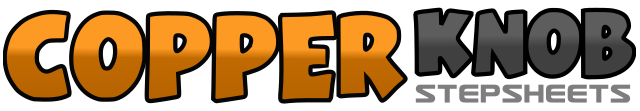 .......Count:68Wall:4Level:.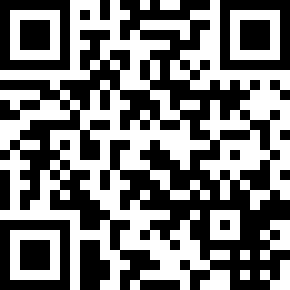 Choreographer:Masters In Line (UK)Masters In Line (UK)Masters In Line (UK)Masters In Line (UK)Masters In Line (UK).Music:Be My Baby Tonight - Sammy SandsBe My Baby Tonight - Sammy SandsBe My Baby Tonight - Sammy SandsBe My Baby Tonight - Sammy SandsBe My Baby Tonight - Sammy Sands........1&2Cross right foot behind left, step left to left side, step right to right side3&4Cross left foot behind right, step right to right side, step left to left side5&6Kick right foot to left diagonal, step right next to left, step left to left side7&8Kick right foot to left diagonal, step right next to left, step left to left side1-2Cross rock right foot over left, recover weight onto left3-4Make ¼ turn right on ball of left stepping forward onto right, make ½ turn right stepping back on left5-6Make ¼ turn right step right foot big step to right, slide left foot towards right7&8Kick left foot to left diagonal, step left foot in place, cross right over left1-2Make ¼ turn left stepping forward on left, make ¼ turn left on ball on left touching right to right side3-4Make ¼ turn left on ball on left touching right to right side, touch right toe across in front of left5&6Touch right to right side, step right foot next to left, touch left to left side&7Step left foot next to right, touch right to right side8&1Kick right foot to left diagonal, step right next to left, step left to left side2-3Cross right foot over left, step back on left4Step right to right side5-6Cross left foot over right, unwind full turn right on ball of left foot7&8Step right to right side, step left next to right, step right to right side1-2Cross rock left foot over right, recover weight onto right foot3&4Make ¼ turn left stepping forward onto left foot, step right next to left, step forward on left5&6Make ½ turn left stepping back onto right foot, step left next to right, step back on right7&8Kick left foot back and low to ground, step in place with left foot (slightly back) step right in place1-2Touch left toe next to right as right heel swivels to left, touch left heel to left diagonal as right heel swivels to right3Cross left foot over right as right heel swivels to left4-5Touch right toe next to left as left heel swivels to right, touch right heel to right diagonal as left heel swivels to left6Cross right foot over left as left heel swivels to right7-8Step back on left, step right to right side&1Rise up onto balls of both feet as you pop both knees forward, drop heels back to floor and knees straight&2Rise up onto balls of both feet as you pop both knees forward, drop heels back to floor and knees straight3-4Twist both heels to left as you turn ¼ turn to right, twist both heels to right as you turn ½ turn to left5-6Rock forward onto right, recover weight onto left7&8Make ½ turn right as you step forward on right, step left next to right, step forward on right1Make ¼ turn right touching ball of left behind right heel&2Make ¼ turn right lifting left and scooting back on right, step back on left3-4Rock back on right foot, recover weight onto left5-6Skate right to right to right diagonal, skate left to left diagonal7-8Skate right to right to right diagonal, skate left to left diagonal9-10Step forward on right, pivot ½ turn left (weight ends left)11-12Step forward on right, pivot ½ turn left (weight ends left)